PowerBI Resources & HighlightsGeneral ResourcesMS Virtual Academy courses recommended: Jump startPowerBI YT ChannelGet startedMatt Masson blog - Power Query program managerPrivacy levelsPower Query Formula Language / M Language (lowest layer for creating queries)webinarlanguage referenceUseful functions: Table.Buffer to stop query folding and use in-memory processing#shared to enumerate all available functionsRepeatable functionsDAX (middle layer for creating measures etc.)IN & EXISTS in DAX Great in combination with RELATEDTABLE and RELATEDIF, CONCATENATEDate differencesIgnoring filters - ALLhttp://www.daxpatterns.com/Visuals (highest layer for presentation)Multi-select slicerBuilding a map using longitude and latitudeCustom visuals gallery Word cloudChiclet slicer Custom indicatorsHorizontal funnel - rocketship 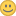 Other Resources Useful When Creating Reports in PowerBIGeolocation APIs http://freegeoip.net/http://ipinfodb.com/ip_location_api.php